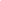 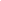 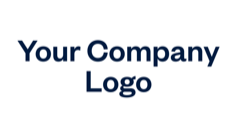 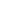 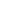 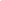 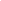 ITEM/SERVICE	DESCRIPTION	QTY/HOURS	    RATE 	   AMOUNT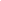 TERMS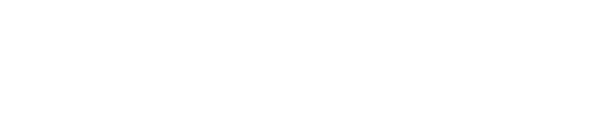 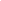 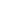 PlaceholderText000000000PlaceholderText000000000PlaceholderText000000000PlaceholderText000000000Subtotal$00.00Text HereDiscount-$00.00GST/HST/PST Rate5%GST/HST/PST$00.00CONDITIONS/INSTRUCTIONSTOTAL$00.00Text Here